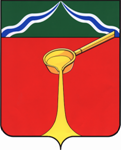 Калужская областьЛ Ю Д И Н О В С К О Е    Р А Й О Н Н О Е     С О Б Р А Н И Е муниципального района«Город Людиново и Людиновский район»Р Е Ш Е Н И Еот  26.10.2017 г. 				                                                         №44О  ежегодном районном   конкурсе журналистских работ «Судьба и Родина – едины!»В соответствии со ст. 15 Федерального закона от 06.10.2003 № 131-ФЗ   «Об общих принципах организации местного самоуправления в Российской Федерации», ст. 8 Устава муниципального района «Город Людиново и Людиновский район»,  Людиновское  Районное  Собрание РЕШИЛО:1. Утвердить проведение на территории муниципального района «Город Людиново и Людиновский район» ежегодного  районного  конкурса  журналистских работ «Судьба и Родина – едины!» 2.  Утвердить Положение о проведении  на территории муниципального района «Город Людиново и Людиновский район» ежегодного районного конкурса журналистских работ «Судьба и Родина – едины!»  (прилагается).3. Опубликовать  настоящее  решение  в  установленном  законом порядке.4. Настоящее решение вступает в силу с момента принятия.Глава муниципального района«Город Людиново и Людиновский район» 			                       Л.В. Гончарова                                                         УТВЕРЖДЕНО                                                            Решением Людиновского  Районного   Собрания                                                                                                                            от 26.10. 2017 г. №44ПОЛОЖЕНИЕо  ежегодном районном   конкурсе журналистских работ«Судьба и Родина – едины!» Общие положения	1.1. Настоящее положение определяет порядок проведения ежегодного районного конкурса  журналистских работ «Судьба и Родина – едины!»	1.2. Организатором конкурса является  Людиновское  Районное  Собрание.Цели и задачи конкурса2.1. Поддержка и популяризация  деятельности  СМИ.2.2. Стимулирование и поощрение общественных инициатив, отработка и внедрение в практику новых социальных и культурных технологий.2.3. Повышение результативности и эффективности жизнедеятельности на территории района. 2.4. Воспитание чувства патриотизма и любви к родному городу, краю, ответственности за его настоящее и будущее.2.5. Формирование имиджа Людиновского района как территории, способствующей развитию партнерских взаимоотношений  между общественными структурами, учреждениями (организациями)  города  и органами  местного самоуправления.3. Участники   и время проведения конкурсаК участию в конкурсе приглашаются журналисты Людиновских средств   массовой   информации,   как   по   представлению  редакции  газет,  так и в порядке самовыдвижения. Возрастной барьер участников - от 18 лет.Конкурс проводится ежегодно в срок с 01 ноября по 20 декабря текущего года.4. Условия проведения  конкурса 	4.1. На  конкурс принимаются журналистские работы,  опубликованные в людиновских СМИ в  текущем  году.	4.2. Журналистские работы, представленные на конкурс, могут быть выполнены  в любой  форме  журналистского жанра.     	4.3. Конкурс проводится по следующим тематическим  номинациям:     	4.3.1. "В городе моем – моя судьба" (журналистские работы, рассказывающие о  жителях Людиновского района, их жизненном пути, гражданской  позиции, конкретных достижениях и   успехах).    	4.3.2. "Во имя настоящего ради будущего" (журналистские работы о реализованном значимом проекте, мероприятии, событии, имеющем большое значение  для социально – экономического развития Людиновского района)	 4.3.3. "Не могу молчать!.." (журналистские работы, в основе которых лежит  та или иная нерешенная проблема, задача, вопрос, касающийся жизнедеятельности в районе или  работы, связанные с размышлениями  автора  о прошлом, настоящем и будущем Людиновского края).    	 4.4. Требования к оформлению представленных на конкурс работ:     	 4.4.1. Работы предоставляются на конкурс в печатном виде  с указанием даты и номера выпуска газеты, в котором были опубликованы и в электронном варианте.	4.4.2. На конкурс не допускаются следующие журналистские работы:- не опубликованные в  текущем году;- носящие предвыборный, рекламный и коммерческий характер;   -опубликованные  в  изданиях,  не  относящихся  к  категории  СМИ  (книги, ведомственные сборники для ограниченного пользования, рекламные буклеты и т.п.);  	4.4.3. Представленные на конкурс работы должны содержать  сведения  об  авторе  (фамилия,  имя,  отчество, место  работы,  должность, полный почтовый адрес редакции или автора и контактный телефон).	4.4.4. Переданные организаторам  Конкурса материалы конкурсантам не возвращаются.     	4.4.5. Материалы на конкурс принимаются до 20 декабря текущего года по адресу: г. Людиново, ул. Ленина, д.20,  каб. 23 «Б».5. Критерии оценки работПредставленные на  конкурс  материалы  оцениваются  по  следующим критериям:	- профессиональный уровень исполнения;	 - художественная  выразительность  текста,  его  стиль, образность;	- актуальность и раскрытие темы;	- общественная значимость журналистского  материала;6. Подведение итогов конкурса6.1. Сбор  конкурсных работ, анализ их на соответствие  требованиям,  а также  определение лучших конкурсных работ  и победителей осуществляется конкурсной комиссией в следующем составе:Председатель комиссии – Глава муниципального района «Город Людиново и Людиновский район Л.В. Гончарова.Члены комиссии: -главный редактор газеты «Людиновский рабочий», депутат Людиновского Районного  Собрания И.Ф. Пронин;-председатель молодежного совета при Людиновском Районном Собрании А.В. Евдокимова;-заместитель начальника отдела электронных инноваций  администрации муниципального района М.В. Суханова;-преподаватель русского языка и литературы  МКОУ «СОШ №4», руководитель районного методического объединения учителей русского  языка и литературы О.А. Родина;-директор  МКУК «ЦБС Людиновского района», депутат Городской Думы городского поселения «Город Людиново»  Т.С. Фролова.6.2. Решения конкурсной комиссии принимаются простым большинством голосов членов конкурсной комиссии,  при наличии на заседании не менее двух третей от её состава и оформляются протоколом.В случае равенства голосов при подсчете итогов голосования голос председателя конкурсной комиссии является решающим.6.3. Если конкурсной комиссией будут выявлены факты нарушения участниками Конкурса авторских прав,  конкурсная комиссия вправе  отказать таким соискателям в участии в Конкурсе.6.4. Подведение итогов проводится по номинациям. 6.5. Все участники конкурса награждаются памятными дипломами Людиновского Районного  Собрания, победители конкурса награждаются грамотами и призами.6.6. По решению конкурсной комиссии могут быть учреждены поощрительные  призы за особенно выдающиеся опубликованные журналистские материалы, заявленные для участия вне утвержденных  в положении номинаций.6.7. Информация о проведении  Конкурса и его итогах размещается на официальном сайте администрации муниципального района «Город Людиново и Людиновский район» http://www.admludinovo.ru, в СМИ города.6.8. Конкурсные материалы не рецензируются, не комментируются и не возвращаются.6.9. Подведение итогов конкурса и награждение победителей проводится в торжественной обстановке на праздничном мероприятии,  посвященном Дню Российской печати. Данное положение является официальным приглашением для участия в конкурсе